Новая база: Srvr="1cserver.am.local";Ref="server2_unf_copy";Тестовая база: Srvr="1cserver.am.local";Ref="server1_buh_old_UNF";Задачи: Печатная форма счета в УНФ.Создание одного счета на основании нескольких заказовИсправление шаблона загрузки ценКорректировка функционалаЗадача 1 При выгрузке счета из УНФ в Бухгалтерию, необходимо выводить на печать счет в УНФ с данными из 1С Бухгалтерия: номер, наше юр.лицо, реквизиты счета.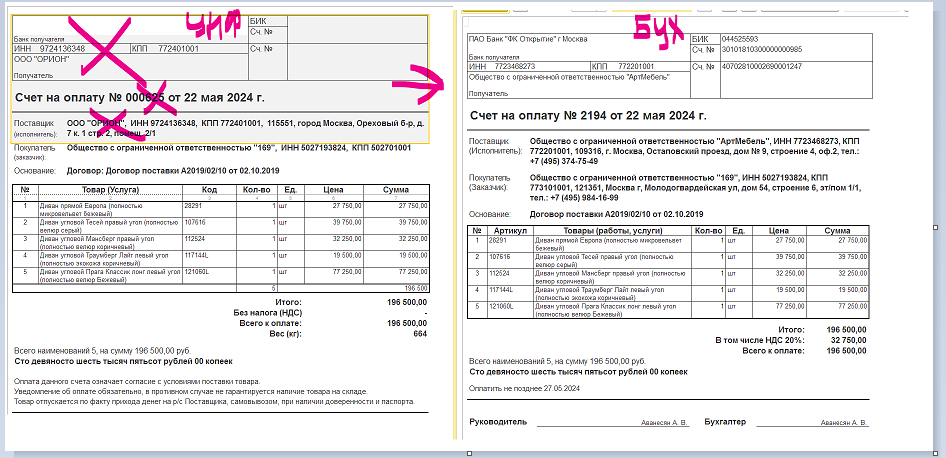  При выделении нескольких заказов покупателя необходимо создание одного счета со всеми позициями в этих заказах. Дальнейший функционал выгрузки счетов в Бухгалтерию должен остаться не именным. В комментарии счета при выгрузке в Бухгалтерию должны проставится все заказы, на основании которых создан счет.Задача 2Скорректировать файл загрузки для обработки Массовая загрузка индивидуальных цен. Необходимо дополнить возможность загрузки цен по новым регионам. Нужна универсальная загрузка, с учетом прибавления новых регионов. Сейчас одновременно можно загрузить только 4 региона. ФАЙЛ ЗАГРУЗКИ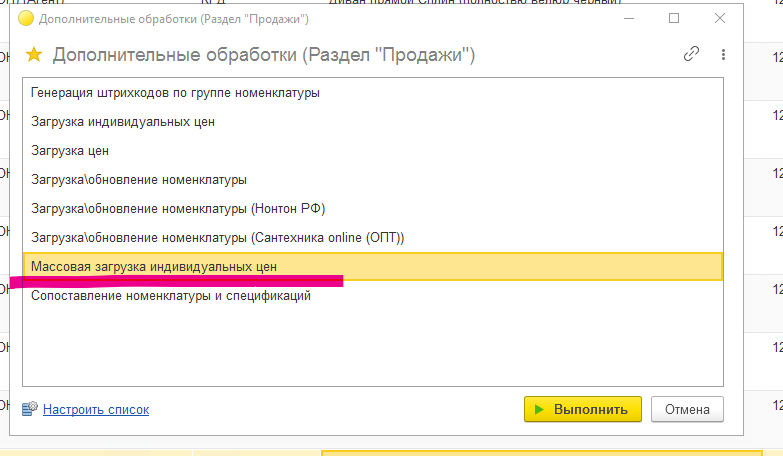 Скорректировать возможность загрузки цен отдельно по какому-либо региону: одному или несколько. Чтобы срок действия и новые цены были установлены только по одному этому региону (или несколько) из заполненных в файле загрузке и не затрагивал другие не загружаемые регионы, не устанавливал новые сроки действия и нулевую цену, если столбец цены по этим регионам в файле загрузки будет пустым.Файл загрузки универсальны для контрагентов ОПТ и Агентов. Так же необходимо скорректировать файл загрузки, если заполнены цены для Агента с % - загружались только эти цены, а для цен ОПТ - не устанавливал новые сроки действия и нулевую цену. И наоборот. Сейчас в списке с ценами всегда остаются пустые строки.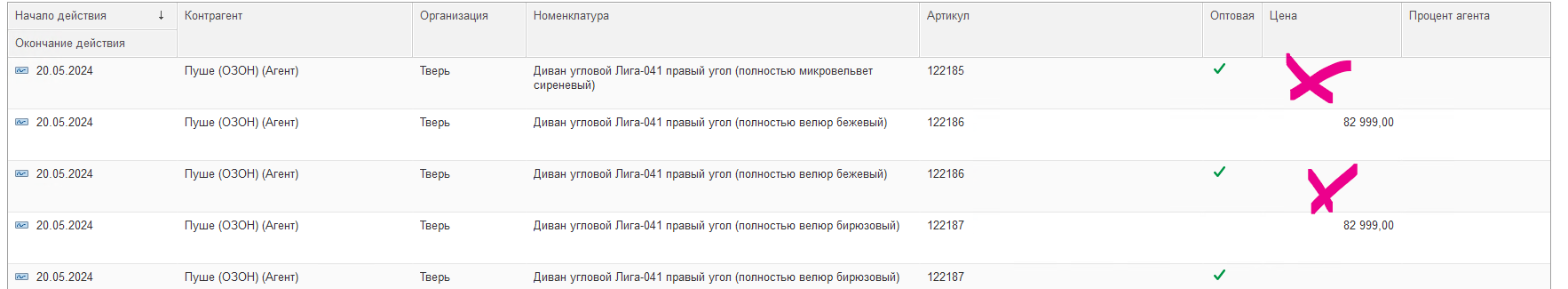 Задача 3В Заказе покупателя при установке статуса У курьера/У курьера безнал дополнительно появляется окошко ВОДИТЕЛЬ. Необходимо данное значение сохранять, при дальнейшем изменении на статус Доставлен или Безнал доставлен, если в данном окошке было проставлен исполнитель.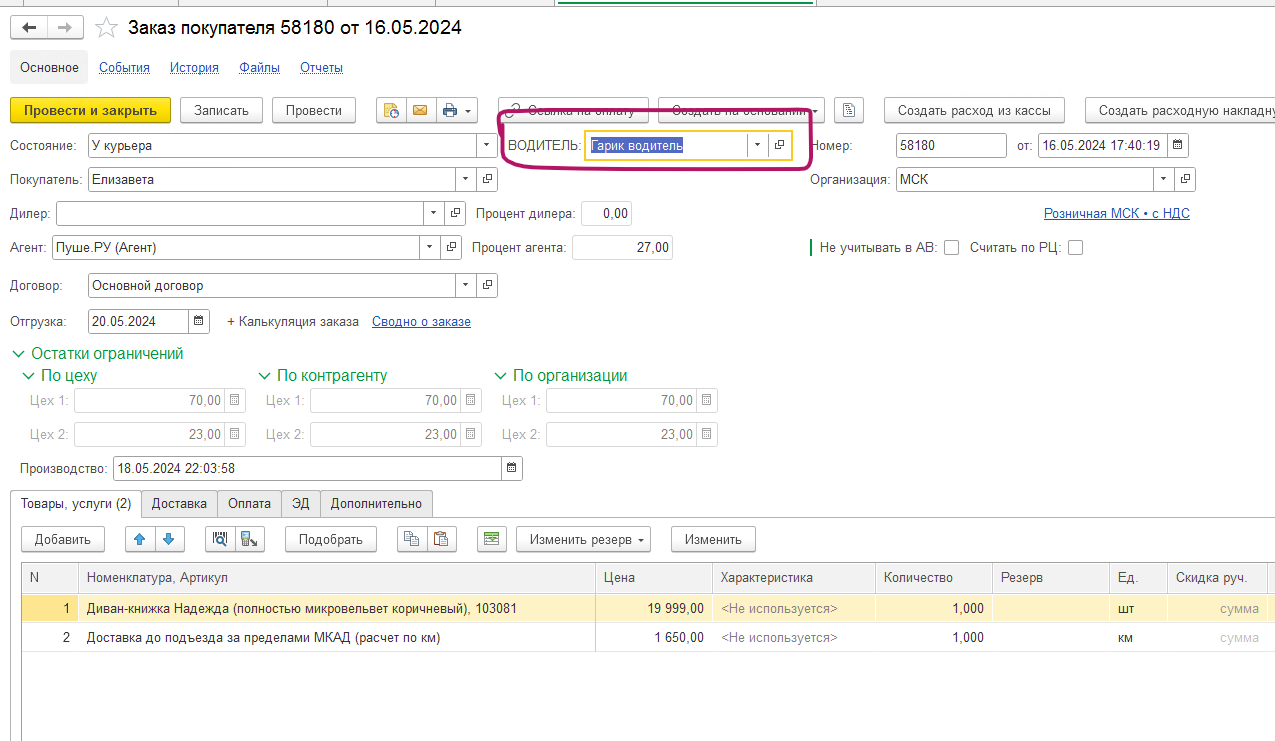 Документ Производства Крой (Документ.викПроизводствоКроя.Форма.ФормаДокумента) блокируется после проведения для всех пользователей, кроме роли Администратор – необходимо снять блокировку для всех пользователей, чтобы была возможность проводить и распроводить документ. При этом, при повторном проведении документ не должен проводиться «оперативно» - дата и время не должна изменяться на текущее время проведения. Так же сделать выбор при полном проведении для документов Производства Крой, Учет полуфабрикатов и Списание запасов: Провести оперативно или нет.В списке Документов Производства Крой (Документ.викПроизводствоКроя.Форма.ФормаДокумента) необходимо вывести столбец Комментарий из документа. Через изменение формы функционал не доступен.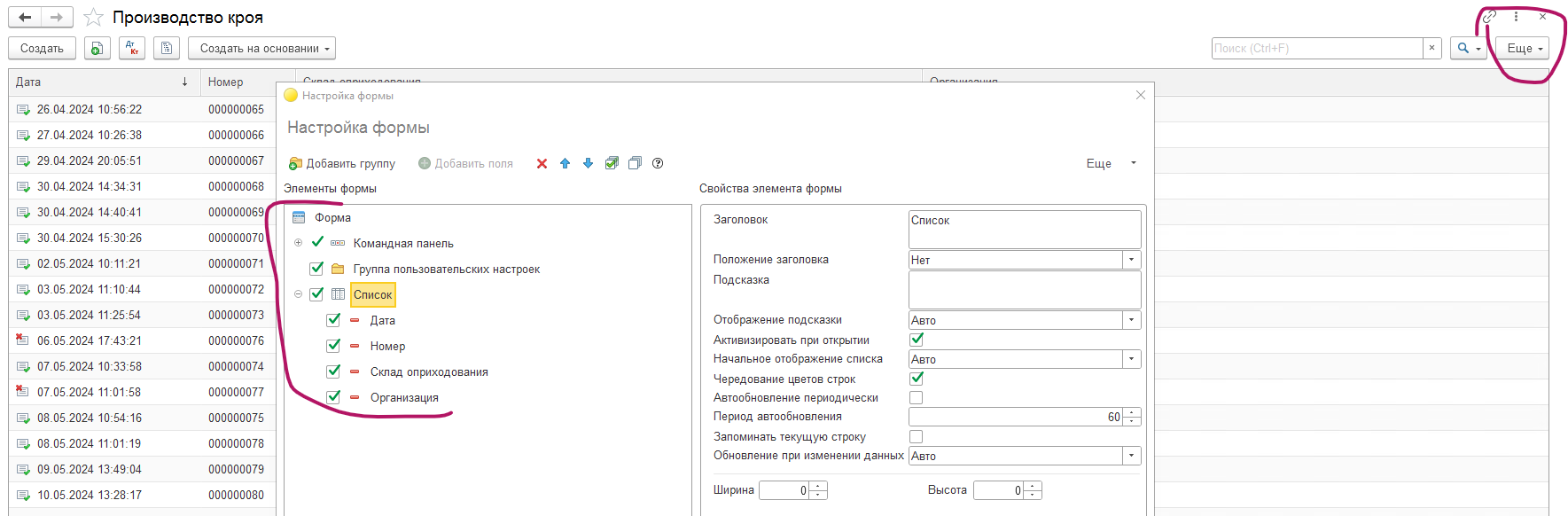 Документ Производства Крой (Документ.викПроизводствоКроя.Форма.ФормаДокумента) необходимо добавить функционал, аналогичный документ Учет полуфабрикатов (Документ.УчетПолуфабрикатов.Форма.ФормаДокумента): ЦеныИсторияПоиск по штрихкодуЗагрузить данные из ТСДПодбор номенклатурыСкопировать/Вставить строки из буфера обменаПечать с предварительным просмотром (печатные формы оставить аналогичные)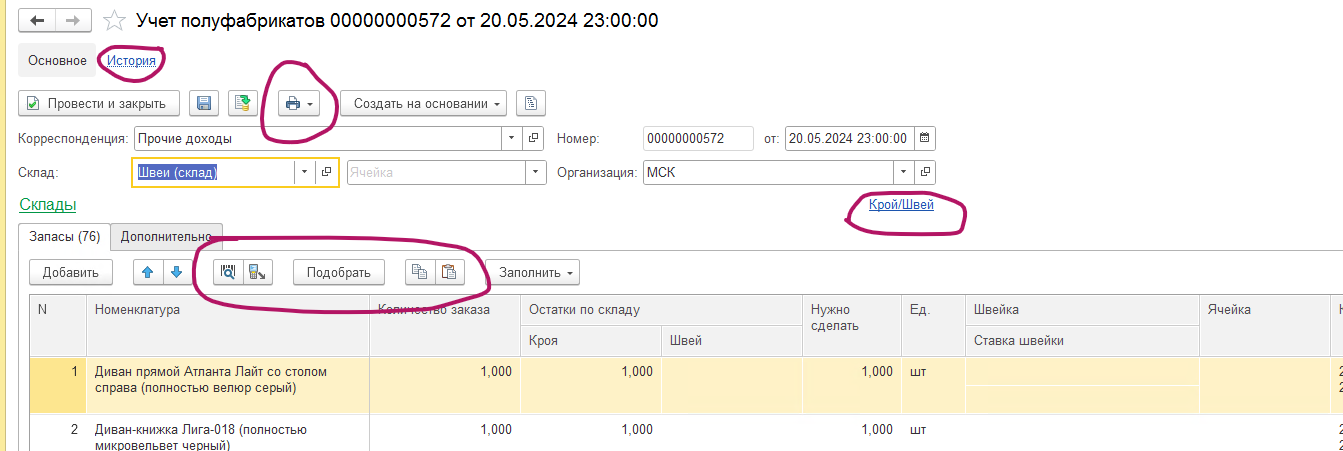 